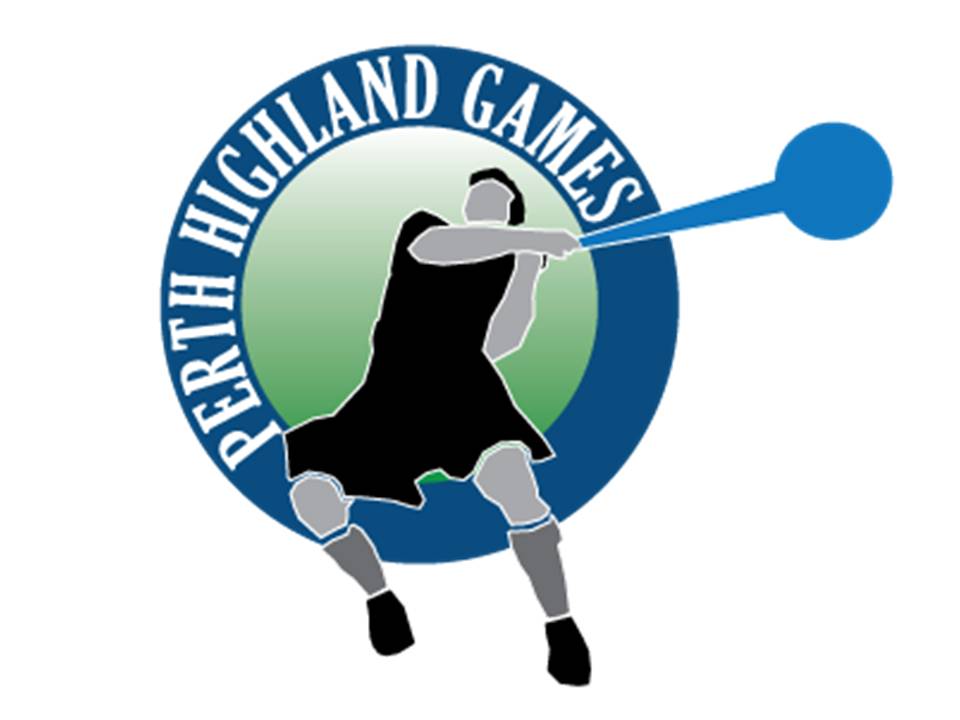 Sunday 9th August 2020Shopping Village - Trade Stand Application FormPlease complete and return to Heather McArthur, Perth Highland Games, Scone Palace, Perth,PH2 6BD or email heather@perthhighlandgames.co.ukName of CompanyContact Name/sAddress Invoice Address (if different from above)Telephone NumberMobile NumberEmail:WebsiteDetails of TradePlease include as much detail as possible including photographs of your products (if you do not have a website)Stand DetailsStand DetailsAll outdoor stands are open space and Stand Holder will have to provide their own Gazebo/Tent (must be able to withstand wind speeds of up to 35miles per hour)All outdoor stands are open space and Stand Holder will have to provide their own Gazebo/Tent (must be able to withstand wind speeds of up to 35miles per hour)Costs Please advise size of Gazebo Pitch you will require Charity Pitch (please advise size required at time of booking)  £50.005m x 6m£100.006m x 6m £140.007m x 6m£200.008m x 6m£220.009m x 6m£250.006ft Trestle Tables - £5.00+VAT each Please advise us in advance if you would like to hire in any 6ft Trestle TablesInsuranceInsuranceAll Stand Holders must have valid insurance, including Public Liability Insurance.  Please give details below of your insurance policy and include a copy of your insurance certificate with this application form.All Stand Holders must have valid insurance, including Public Liability Insurance.  Please give details below of your insurance policy and include a copy of your insurance certificate with this application form.Insurance Company:Policy No: Public Liability Limit:Risk Assessment All Trade Stands must fill in at return the attached Risk Assessment Form with their application AgreementAgreementAcceptance of this application by Perth Highland Games will create a legally binding contract on and subject to Perth Highland Games conditions of booking and regulations to therein.   The Organisers reserve the right to require the Exhibitor/Stand Holder to remove its stand immediately and without any refund if the organisers have reason to believe that the Exhibitor/Stand Holder is in breach of any laws or regulations enforceable by the local authorities trading standards department.Successful applicants will be notified by Perth Highland Games by email/telephone/post.  If approved, applicants will receive details on their stand location in due course.Completion of this form is not a guarantee of successful entry.I/We hereby apply for Exhibition/Trade Stand space and agree to pay the amounts specified above by the date(s) specified.   Any notice of cancellation must be forwarded to Perth Highland Games in accordance with cancellation policy.   Please refer to terms and conditions of this booking to clarify this procedure Acceptance of this application by Perth Highland Games will create a legally binding contract on and subject to Perth Highland Games conditions of booking and regulations to therein.   The Organisers reserve the right to require the Exhibitor/Stand Holder to remove its stand immediately and without any refund if the organisers have reason to believe that the Exhibitor/Stand Holder is in breach of any laws or regulations enforceable by the local authorities trading standards department.Successful applicants will be notified by Perth Highland Games by email/telephone/post.  If approved, applicants will receive details on their stand location in due course.Completion of this form is not a guarantee of successful entry.I/We hereby apply for Exhibition/Trade Stand space and agree to pay the amounts specified above by the date(s) specified.   Any notice of cancellation must be forwarded to Perth Highland Games in accordance with cancellation policy.   Please refer to terms and conditions of this booking to clarify this procedure I/We agree to the terms and conditions aboveI/We agree to the terms and conditions aboveFull Name/s:Company:Position/Job Title:Date: